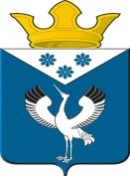 Российская ФедерацияСвердловская областьГлава муниципального образованияБаженовское сельское поселениеПОСТАНОВЛЕНИЕот 18.03.2019 г.                                           № 36с. Баженовское                                         Об изменении вида разрешенного использования земельного участка расположенного по адресу: Свердловская область, Байкаловский район, с. Городище, ул.Советская, 44           В соответствии со ст. 37, 39 Градостроительного Кодекса Российской Федерации, Федеральным законом от 13.07.2015г. № 218-ФЗ «О государственной регистрации недвижимости», Приказом Министерства экономического развития Российской Федерации от 1 сентября 2014г. № 540 «Об утверждении классификатора видов разрешенного использования земельных участков», Приказом Министерства экономического развития  Российской Федерации от 30 сентября 2015 № 709 «О внесении изменений в классификатор видов разрешенного использования земельных участков утвержденный приказом Минэкономразвития России от 01 сентября 2014г № 540», Приказом Министерства экономического развития  Российской Федерации от 6 октября 2017 года № 547 «О внесении изменения в классификатор видов разрешенного использования земельных участков, утвержденный приказом Минэкономразвития России от 1 сентября 2014 г. № 540», Правилами землепользования и застройки муниципального образования Баженовское сельское поселение, утвержденных решением Думы муниципального образования  Баженовское сельское поселение от 13.09.2012г. № 63, Решением Думы Баженовского сельского поселения от 10 октября 2018г. № 63 «О внесении изменений в Правила землепользования и застройки муниципального образования Баженовское сельское поселение Байкаловский муниципальный район Свердловской области», ПОСТАНОВЛЯЮ:1.Изменить вид разрешенного использования земельного участка с кадастровым номером 66:05:1201002:394, площадью 5000 кв.м., категория земель - земли населенных пунктов, расположенного по адресу: Свердловская область, Байкаловский район, с. Городище, ул. Советская, 94А с вида разрешенного использования «Отдых (рекреация)» на вид разрешенного использования   «Территории полей, огородов, садов и плодопитомников, предназначенных для выращивания овощных и зерновых культур, садовых деревьев и кустарников без использования пестицидов».Установить соответствие разрешенного использования «Территории полей, огородов, садов и плодопитомников, предназначенных для выращивания овощных и зерновых культур, садовых деревьев и кустарников без использования пестицидов» разрешенному использованию «Сельскохозяйственное использование» (код 1.0 Классификатора).             2. Контроль  за  исполнением   настоящего Постановления возложить на  ведущего специалиста администрации муниципального образования Баженовское сельское поселение Суслову В.В..Глава муниципального образованияБаженовское сельское поселение                          ______________         Л.Г. Глухих